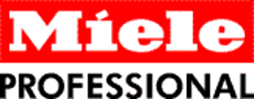 Verkaufsaktion mit bis zu 450 Euro Erstattung Countdown für Kleine Riesen: Bis zu 450 Euro* sparen beim Kauf von Wäschereimaschinen – für 100 Tage Wals, 14. Dezember 2018. – Schnell, robust und komfortabel: Mit diesen Eigenschaften gehören die Kleinen Riesen zu den „Bestsellern“ unter den professionellen Wäschereimaschinen von Miele. Die Waschmaschinen und Trockner für 6,5 Kilogramm Füllgewicht gibt es jetzt 100 Tage lang besonders günstig: Beim Kauf einer Waschmaschine beträgt der Rabatt 250 Euro und beim Kauf des Trockners darf man sich über 200 Euro* Rabatt freuen. Infos unter: www.miele.at/pro/countdownDie Kleinen Riesen bewähren sich seit Jahrzehnten in vielen Bereichen – wie Gewerbebetrieben, Hotels, Gebäudereinigungen oder Senioreneinrichtungen. Spezialprogramme entfernen unterschiedlichste und zum Teil hartnäckige Verschmutzungen aus dem Arbeitsalltag. Die einfache und intuitive Bedienung der Maschinen ist mit einem Drehwahlschalter und der Menüführung per Display in 24 Sprachen möglich. Sie sind für 30.000 Betriebsstunden getestet und mit robusten Stoßdämpfern sowie einer elektronischen Unwuchtsensierung ausgestattet, die selbst bei maximaler Schleuderleistung für gleichmäßigen und geräuscharmen Lauf sorgen. Zentrale Bauteile wie Schontrommel und Laugenbehälter bestehen aus Edelstahl, was Verschleiß durch die Einwirkung der Waschlauge dauerhaft ausschließt. Waschmaschinen und Trockner beeindrucken durch kurze Laufzeiten: 85 Minuten nach dem Start kann die gesamte Wäsche wieder sauber und trocken zur Verfügung stehen. Die Kleinen Riesen benötigen nur einen halben Quadratmeter Stellfläche und lassen sich auch als Wasch-Trockensäule platzieren. Sie erfüllen die gesetzlichen Gerätesicherheitsvorgaben und entsprechen damit der europäischen Maschinenrichtlinie 2006/42/EG, die die Nutzung von Maschinen in gewerblichen Betrieben regelt.*In der Aktion inbegriffen sind die Waschmaschinen PW 5064, PW 5065 und PW 6065 sowie die Trockner 
PT 5135 C, PT 5136, PT 5137 WP, PT 7135 C, PT 7136 und PT 7137 WP. 

Aktion gültig von 01.01.2019 für maximal 100 Tage bzw. solange der Vorrat reicht, bei Lieferung des Gerätes bis spätestens 10.04.2019. Der Rabatt für eine Waschmaschine beträgt 250 Euro und für einen Trockner 200 Euro und versteht sich exkl. 20 % MwSt. die ausgelobte Ersparnis von 450 Euro bezieht sich auf den Kauf eines Pärchens von Waschmaschine und Trockner. Pressekontakt:Petra UmmenbergerTelefon: 050 800 81551
Petra.ummenberger@miele.atÜber das Unternehmen: 
Miele ist der weltweit führende Anbieter von Premium-Hausgeräten für die Produktbereiche Kochen, Backen, Dampfgaren, Kühlen/Gefrieren, Kaffeezubereitung, Geschirrspülen, Wäsche- sowie Bodenpflege. Hinzu kommen Geschirrspüler, Waschmaschinen und Wäschetrockner für den gewerblichen Einsatz sowie Reinigungs-, Desinfektions- und Sterilisationsgeräte für medizinische Einrichtungen und Laboratorien (Geschäftsbereich Professional). Das 1899 gegründete Unternehmen unterhält acht Produktionsstandorte in Deutschland sowie je ein Werk in Österreich, Tschechien, China und Rumänien. Der Umsatz betrug im Geschäftsjahr 2017/18 rund 4,1 Milliarden Euro, wovon 70 Prozent außerhalb Deutschlands erzielt wurden. In fast 100 Ländern ist Miele mit eigenen Vertriebsgesellschaften oder über Importeure vertreten. Weltweit beschäftigt das in vierter Generation familiengeführte Unternehmen etwa 20.100 Menschen, 11.200 davon in Deutschland. Der Hauptsitz des Unternehmens ist Gütersloh in Westfalen.
Die österreichische Tochter des deutschen Familienunternehmens wurde 1955 in Salzburg gegründet. Miele Österreich erreichte 2017 einen Umsatz von € 238,5 Mio. und konnte die Marktführerschaft bei großen Hausgeräten deutlich ausbauen. Miele Zentrale
Mielestraße 10, 5071 Wals
www.miele.atZu diesem Text gibt es ein Foto Foto 1: Kompakte und robuste Helfer im Arbeitsalltag: Die Kleinen Riesen – Waschmaschinen und Trockner für 6,5 Kilogramm Füllgewicht - benötigen nur einen halben Quadratmeter Platz. (Foto: Miele)